Address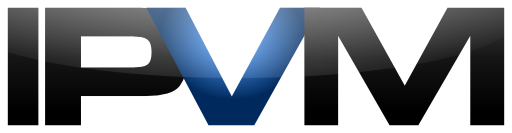 City, StatePhone NumberWebsiteSecurity Components Service AgreementThe following Service Agreement provides annual preventative maintenance, extended coverage hours, priority response and routine system upgrades as applicable.Video Components Preventative MaintenanceOnce every 12 months, [COMPANY] will perform the following checks and services for video components listed in Appendix A and covered as part of this agreement:Clean lenses and housings and check cameras for proper focusReview system logs for error messages and correct conditionsInstall applicable software updates and patchesCheck mounts and brackets to ensure fasteners are secure, free of rust/corrosionCheck cables and connectors for signs of weathering, damage or other compromiseCheck software settings such as time/date, recording settings, Retrieve random segments of video from daytime and nighttime to ensure recording is working and images are acceptable to [CUSTOMER]Check all cameras equipped with IR cut filters for proper operationReplace any failed devices or componentsCheck and replace consumables as necessary (filters, batteries, etc.)Once every 12 months, [COMPANY] will perform the following checks and services for access control components listed in Appendix A and covered as part of this agreement:Access Control Preventative MaintenanceCheck doors covered by access control system for proper operation (eg: opens and closes without binding)Check logs for signs of forced doors, held doors, or other issues and bring to attention of [CUSTOMER] personnel as appropriateCheck user database for credentials that have not been used for at least 30 days or other credentials that may be eligible for deactivation and bring to attention of [CUSTOMER] personnel as appropriate, and delete/deactivate those credentials if instructedVerify proper operation of emergency egress doorsVerify system complies with local fire/building codes as applicableService And Standard Maintenance[CUSTOMER] is entitled to the following as part of this agreement:Unlimited phone supportUnlimited remote desktop supportReposition camera or adjust field of view within first 6 months of installation, limited to 1 hour max labor per cameraSoftware updates deemed optional by manufacturers installed as desired by [CUSTOMER], during normal business hoursSoftware updates deemed critical by device manufacturers installed at first available opportunity, in coordination with [CUSTOMER] scheduleOverview training on new features delivered as part of software upgradesService Response Times[CUSTOMER] is entitled to 24x7x365 service for covered items.  [COMPANY] will respond to [CUSTOMER] requests for service within 2 hours of receiving request and will have a technician engage the issue, via on-site or remote-login (as appropriate for the issue) within 4 hours of request.Covered components will be restored to operational status within 24 hours of technician engaging issue. In some cases it may be necessary to replace components with temporary or loaner units until [CUSTOMER] equipment can be fully diagnosed or repaired, in these cases loaner devices will be of equal or better specifications when an exact replacement cannot be used.Exclusions And Items Not CoveredThe following items and expenses are not covered as part of this agreement, service calls involving the following will be billed at standard rates:Costs for bucket trucks, lifts, hoists, scaffoldingNetwork and power related issues[CUSTOMER]-altered or installed equipment or any DIY componentsEquipment damaged by Acts of God - lighting, storms, floods, fires, etc.Equipment damaged by animals or pests Equipment damaged by negligence, misuse or intentional actsAny equipment not functioning at time agreement is initiatedEquipment older than X YEARS or no longer supported by manufacturer[CUSTOMER] Requirements And Responsibilities[CUSTOMER] is required to take reasonable steps to prevent harm or damage to equipment covered as part of this agreement.  [CUSTOMER] will ensure [COMPANY] technicians are provided access to equipment as necessary to fulfill terms of this agreement.  Technician time spent on-site waiting for [CUSTOMER] to provide access to equipment or areas requiring service shall be billable after first 30 minutes of wait time.Any response times outlined in this agreement are measured from the time [CUSTOMER] makes requests to [COMPANY], via agreed-upon methods.Renewal And Cancellation TermsThis agreement may be terminated by [CUSTOMER] by providing advance notice to [COMPANY] 30 or more days before scheduled renewal date, which is 1 year from date of initial coverage.If [CUSTOMER] does not provide notice of cancellation, [COMPANY] will automatically extend contract terms for an additional year at previous pricing and invoice [CUSTOMER] accordingly.Price AdjustmentsAnnual rates will increase in accordance with the Consumer Price IndexAppendix A - Covered EquipmentBrand/ModelSerial NumberInstallation Location